Comité de suivi individuel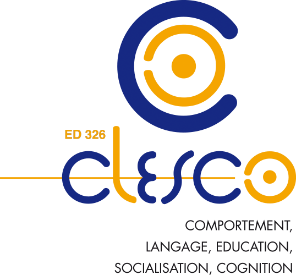 Année 2022/2023Formulaire à renvoyer à l’école doctorale après validation de l’UR avant le 30 avril 2023Doctorant∙eNom :	Direction de la thèse :Prénom :	Codirection de la thèse :Unité de recherche :Composition du CSI :Date du CSI, en distanciel, en juin ou début juillet 2023 : Nom Prénom+ emailUniversité de rattachementUnité de recherche de rattachementStatut (PR, MCF, etc.)DisciplineMembre A : Un spécialiste de l’objet de la thèse, statutaire externe à l’Unité et à l’établissement (référent)Membre B : Un non-spécialiste de l’objet de la thèseMembre C : (facultatif) Un membre au choix (docteur, partenaire professionnel) Doctorant∙eDirection de thèseCodirection de thèseDirection Unité de rechercheSignatures